Program 78. schůze RM:Kontrola usnesení 77. Rady města PaskovProjednání jednotlivých bodů programu 78. Rady města PaskovSmlouva o připojení k distribuční soustavě plynu objektu Nádražní 7 se společností GasNet, s.r.o.Žádost o dotaci na realizaci projektu s názvem „Oprava místní komunikace na ul. Kirilovova”Odkoupení pozemku parc.č. 210 k.ú. PaskovŽádost na pronájem části pozemku parc.č. 446/1 k.ú. Paskov, který je ve vlastnictví města, jedná se o cca 15 m 2Dárce krve — Šimko MarošŽádost organizace Spolek pro Faunapark ve Frýdku-Místku na podporu projektu opravy 112 let staré stodoly ve Frýdku-MístkuPlán financování obnovy vodovodů a kanalizacíRámcová smlouva o depozitechZpracování studie proveditelnosti a žádosti o dotaci pro projekt s názvem „Denní stacionář Paskov"2.1 0. Žádost pana Jiřího Chalupy o ukončení nájmu bytu č. 6 na ulici Nádražní 7 v Paskově2.1 1 . Žádost pana Miroslava Vága o ukončení nájmu bytu č. 1 na ulici Místecká 513 v Paskově2.12. Žádost společnosti GASTRO OSTRAVA s.r.o. o pronájem nebytových prostor v Paskově, na ulici Nádražní č.p. 39 (restaurace)2.1 3. Cenová nabídka na výkon dotačního managementu na akci „Rekonstrukce BD na ul. Nádražní 7, Paskov” od spol. ASA expert a.s.2.1 4. Ukončení smlouvy se spol. TextilEco a.s., o umístění a provozování kontejnerů.Smlouva o poskytnutí služeb družstvem Diakonie Broumov.Zrušení usnesení č. 16/77/2021 schválené Radou města Paskov dne24.1 1 .20212.1 7. Dodatek č. 2 ke Smlouvě o dílo ze dne 16.03.2021Darovací smlouvy na poskytnutí finančního daru mezi občany města Paskov a Městem Paskov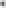 Cenová nabídka spol. CASAJOB s.r.o. na rekonstrukci 3 bytů v bytovém domě na ul. Nádražní 35, PaskovŽádost o odkoupení mobilního telefonuSchválení 79. schůze Rady města PaskovDiskuse a kontrola úkolůRada města schválila program 78. schůze RM.Hlasování: 4-0-0 (4)